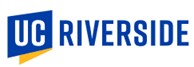 AUTHORIZATION TO USE INVENTORIAL UNIVERSITY PROPERTY IN AN OFF-CAMPUS LOCATIONThis form  is  to  be  used  for  inventorial  equipment  that  has  a  total  acquisition  cost  of  $5,000  or  more  per  asset  and  has  a corresponding UC Property Number. The completed form must be submitted to Accounting-Equipment Mgmt for approval. Once approved, please attach a copy of the signed form and update the Location Description in  AMS  to  show  the  location  of  the  property  during  the  loan  period.  DO  NOT  uncheck  the  "Asset Located  On  University  Property"  box.  Upon  completion  of  the loan,   the   Return  of   Loaned   Property   must    be  filled  out  before   forwarding   to   Accounting-Equipment   Mgmt   and   the  Location  Description  updated  in  AMS.   Please refer to BUS-29, Section V.E.6 for additional information. Accounting-Equipment Mgmt may be contacted at equipment@ucr.edu should you have any questions.  If the equipment is not inventorial, please use the Non-Inventorial Off Campus Loan Form instead.TERMS OF LOAN: The property described below is loaned to the agency/campus named below for the mutual benefit of the  user and the University, and is to be used for the purpose of instruction, experimentation, research or administrative support. Said property is subject to return at the end of  the  authorization  period  noted  below.  The  University  will  not  pay  any  transporation charges in connection with this authorization. Lending Department:	Dept. Address:   	Dept. Contact Name:	Dept. Contact Email/Phone:  	BORROWER INFORMATION:Agency/Campus:    	Name:   	Title: 		Email/Phone Number:   	Reason for loan:   					 Condition of property at time of loan:   				 Location of property during loan period:  			 Period of Authorization: From: 	to 	(Not to exceed 1 year)WAIVER OF LIABILITY: The undersigned borrowed for and in consideration of the permission granted to him/her by the University of California to keep certain University property on premises other than those owned by the Regents of the University of California, hereby does release, hold and forever discharge the University of California and/or said Regents, and all officers, employees and agents thereof either in their individual capacities or by reason of their relationships to said University and/or Regents, from any and all claims and demands whatsoever which the undersigned user, his/her heirs, representatives, executors, administrators or any other persons acting on his/her behalf or on the behalf of his/her estate have or may have against the aforesaid University and/or Regents or any or all of the above-mentioned persons or their successors, by reason of any and all claims for bodily injury and property damaged including loss of use thereof. The user further accepts personal responsibility to ensure that said property is not lost or damaged while in his/her possession. Lost, stolen, or damaged goods should immediately be reported to the Lending  Department.BORROWER:	 	LENDING DEPT. HEAD:	 	ACCOUNTING-EQUIPMENT MGMT:     	DATE:		 DATE:	 DATE:  	RETURN OF LOANED PROPERTY:The property described above was returned on (enter date):  			 Condition of property at time of return:   		 Received by:	Title:  		Distribution:	Accounting-Equipment MgmtDepartmentBorrowerRevised 2/2021UC Property No.Equipment Serial NumberDescription Including all component parts(Make, model, etc.)Purchase Order or Reference No.Cost/Value